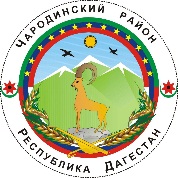       __________________АДМИНИСТРАЦИЯ МУНИЦИПАЛЬНОГО ОБРАЗОВАНИЯ «ЧАРОДИНСКИЙ РАЙОН»П О С Т А Н О В Л Е Н И Еот 9 февраля  2021 г. № 23 с. ЦурибОб утверждении районной муниципальной программы ««Развитие физической культуры и спорта в муниципальном образовании «Чародинский район» на 2021- 2024 годы»»
     Руководствуясь Федеральным законом от 04.12.2007 г. №329-ФЗ (ред. от 02.08.2019 г.) «О физической культуре и спорте в Российской Федерации» и Федеральным законом от 06.10.2003 г. № 131-ФЗ «Об общих принципах организации местного самоуправления в Российской Федерации», Уставом муниципального образования «Чародинский район» п о с т а н о в л я е т:1. Утвердить прилагаемую районную муниципальную программу «Развитие физической культуры и спорта в муниципальном образовании «Чародинский район» на 2021-2024 годы» .2. Настоящее постановление разместить на официальном сайте Администрации муниципального образования «Чародинский район» в информационно - телекоммуникационной сети «Интернет».3. Контроль исполнения настоящего постановления возложить на заместителя главы Администрации муниципального образования «Чародинский район» Арабиева Г. А.4. Настоящее постановление вступает в силу со дня его подписания.
         И.о.Главы Администрациимуниципального образования   «Чародинский район»                                                                Г.А.Арабиев УТВЕРЖДЕНАпостановлением администрациимуниципального образования
«Чародинский район»
от 9 февраля . N23Паспорт районной муниципальной программы ««Развитие физической культуры и спорта в МО «Чародинский район» на 2021-2024 годы»»Раздел I. Характеристика проблемы    Программа является механизмом проведения на территории МО «Чародинский район» единой политики в сфере физической культуры и спорта.    В последние годы в МО «Чародинский район» сделан значительный шаг в улучшении инфраструктуры спортивной направленности. По состоянию на 31 декабря 2020 года на территории МО «Чародинский район» насчитывается 46 действующих спортивных сооружений всех форм собственности. Функционирует 3 мини футбольные поля, 7 спортивных залов, 16 плоскостных спортивных сооружений, 17 объектов рекреационной инфраструктуры, 3 -  приспособленных помещений спортивного назначения.    Единовременная пропускная способность объектов спорта всех форм собственности в 2020 году  составляет 931 человек.    В 2020 году в общеобразовательных учреждениях МО «Чародинский район» обучаются 1049 учащихся. Доля систематически занимающихся физической культурой и спортом, в общей численности от обучающихся  района в 2020 году составляет 37%.   В целях социальной адаптации лиц с ограниченными возможностями здоровья и инвалидов проводится физкультурно-спортивная работа в ГБУ РД ЦСОН в МО «Чародинский район»В МО «Чародинский район» поддерживается большое разнообразие форм занятий физической культурой и спортом. В соответствии с календарным планом официальных физкультурно-спортивных мероприятий и перечнем спортивно-массовых мероприятий ежегодно в районе проводится более 30 физкультурно-спортивных мероприятий, в которых принимают участие порядка 3500 человек.Интерес жителей района к занятиям физической культурой и спортом поддерживается посредством организации пропаганды физической культуры и спорта, информационного сопровождения спортивных и физкультурных мероприятий, социальной рекламы через местную газету «ЧАРАДА». Весомое место в информировании населения о состоянии и развитии физической культуры и спорта занял официальный сайт администрации МО «Чародинский район».
   Количество квалифицированных тренеров, работающих по специальности в МБОУ «ДЮСШ», в 2020 году составляет 13 штатных работников, где занимаются 389 учащихся, что составляет 37 % в общей численности учащихся образовательных учреждений МО «Чародинский район» (1049 чел.)   Важным шагом, направленным на массовое привлечение населения к занятиям физической культурой и спортом, является внедрение Всероссийского физкультурно-спортивного комплекса "Готов к труду и обороне" (ГТО). При реализации мероприятий подпрограммы в полном объеме показатель доли граждан от 3-79 лет, систематически занимающихся физической культурой и спортом, предполагается увеличить до 45% к 2024 году. Однако в настоящее время имеется ряд проблем, влияющих на развитие физической культуры и спорта в МО «Чародинский район», требующих неотложного решения, в том числе:    1. Несоответствие уровня материальной базы и инфраструктуры физической культуры и спорта задачам развития спорта в районе.     Несмотря на позитивную динамику в вопросах строительства, реконструкции и ввода в эксплуатацию спортивных сооружений, острота проблем в данном направлении в МО «Чародинский район» сохраняется.     От уровня обеспеченности населения района спортивными сооружениями, исходя из единовременной пропускной способности объектов, напрямую зависит доля населения, систематически занимающегося физической культурой и спортом. Для решения данной проблемы необходимо строительство спортивных объектов во многих сельских поселениях, соответствующих современным требованиям.    2. Отсутствие материально-технической базы, спортивных групп и нехватки тренеров-преподавателей большинства муниципальных образовательных учреждений, что не позволяет им в полном объеме обеспечить процесс спортивной подготовки.    С целью постоянного улучшения результатов спортсменов района возникает необходимость дифференцированного подхода в занятиях спортом для одаренных спортсменов, мотивированных на достижение высоких спортивных результатов в будущем и выбор спорта в качестве основной жизненной ценности.Для успешной реализации Программы необходимо:- дальнейшее совершенствование информационной политики в сфере физической культуры и спорта, внедрение новых технологий пропаганды здорового образа жизни и социальной рекламы;- развитие кадрового потенциала системы физической культуры и спорта района;- совершенствование материально-технической базы и повышение качества тренировочного процесса в муниципальных учреждениях физкультурно-спортивной направленности, развитие муниципальной спортивной школы, реализующее программы спортивной подготовки на основе федеральных стандартов и переход на нормативно – подушевой принцип финансирования оказываемых услуг;- развитие сети учреждений района, предоставляющих физкультурно-спортивные услуги, и системы физкультурных и спортивных мероприятий для инвалидов и лиц с ограниченными возможностями здоровья. Расширение и повышение качества данных услуг;- развитие материально-технической базы физической культуры и спорта, в том числе строительство, ремонт и реконструкция объектов физкультурно-спортивного назначения;- реализация на территории МО «Чародинский район» мероприятий Всероссийского физкультурно-спортивного комплекса "Готов к труду и обороне" (ГТО).Раздел II. Приоритеты и цели Программы
       1. Целью Программы является создание условий для всестороннего развития личности, физического совершенствования и укрепления здоровья населения МО «Чародинский район» в процессе физкультурно-оздоровительной и спортивной деятельности.  2. Для достижения указанной цели необходимо решение следующих задач:- формирование у различных категорий населения МО «Чародинский район» потребности в систематических занятиях физической культурой и спортом;- повышение доступности и качества физкультурно-спортивных услуг, предоставляемых всем категориям населения района, в том числе инвалидам и лицам с ограниченными возможностями здоровья;
- развитие физкультурно-спортивной инфраструктуры для занятий массовым спортом по месту жительства;
- развитие материально-технической базы массового спорта и спорта высших достижений, в том числе для подготовки спортивного резерва.- Поставленные задачи направлены на реализацию приоритетных направлений развития физической культуры и спорта в МО «Чародинский район».3. Информационно-пропагандистское обеспечение развития физической культуры и спорта реализуется в рамках задачи по популяризации физической культуры и спорта, модернизации технологий пропаганды ценностей физической культуры и здорового образа жизни, повышению эффективности социальной рекламы.4. Развитие физкультурно-оздоровительной и спортивно-массовой работы среди детей, подростков, молодежи и взрослого населения района реализуется в рамках задач по популяризации физической культуры и спорта, внедрению физической культуры и спорта в режим учебы, труда и отдыха различных социально-демографических групп населения, повышению качества и результативности процесса физического воспитания в муниципальных образовательных учреждениях, созданию условий принятию нормативов ВФСК "Готов к труду и обороне" (ГТО), обеспечению доступности и повышению качества физкультурно-оздоровительных и спортивных услуг, развитию физкультурно-спортивной инфраструктуры района.5. Совершенствование системы подготовки спортивного резерва, развитие спорта высших достижений обеспечивается в рамках задач по совершенствованию системы подготовки спортивного резерва, повышению уровня подготовленности спортсменов высокой квалификации для успешного выступления на соревнованиях различного уровня, развитию физкультурно-спортивной инфраструктуры, совершенствованию кадрового и методического обеспечения сферы физической культуры и спорта района.6. Строительство спортивных объектов решается в рамках задачи по развитию физкультурно-спортивной инфраструктуры.7. Мероприятия Программы предусматривают решение конкретных задач, скоординированных по времени, ресурсам исполнителей, с учетом современных тенденций развития физической культуры и спорта, исходя из реальной социально-экономической ситуации в районе.8. В рамках реализации Программы планируется создание муниципальных информационных ресурсов посредством проведения мониторингов, социологических исследований и опросов, анализа материалов статистических отчетов и результатов изучения деятельности сферы физической культуры и спорта района с целью определения степени выполнения программных мероприятий и уровня достижения прогнозируемых результатов, оценки доступности и качества физкультурно-оздоровительных и спортивных услуг.Информационную поддержку Программы планируется обеспечить посредством официального сайта муниципального образования «Чародинский район», размещения материалов в районной газете «ЧАРАДА».	Реализация Программы обеспечит:- повышение доли населения района от 3-79 лет, регулярно занимающегося физической культурой и спортом, до 45 %;- увеличение доли детей и подростков в возрасте от 6 до 15 лет, проживающих на территории района, занимающихся в спортивных учреждениях, до 54% (566 чел.);- увеличение количества квалифицированных тренеров, работающих в спортивных учреждениях района, до 25 человек;- увеличение доли лиц с ограниченными возможностями здоровья и инвалидов, систематически занимающихся физической культурой и спортом, в общей численности данной категории населения района до 20%;- единовременную пропускную способность объектов спорта до 1000 человек;- уровень обеспеченности населения спортивными сооружениями поднять до 40% исходя из единовременной пропускной способности объектов физической культуры и спорта;- увеличение доли учащихся, выполнивших нормативы Всероссийского физкультурно-спортивного комплекса "Готов к труду и обороне" (ГТО), в общей численности учащихся, принявших участие в выполнении данных нормативов в районе, до 80%;- увеличение доли граждан, выполнивших нормативы Всероссийского физкультурно-спортивного комплекса "Готов к труду и обороне" (ГТО), в общей численности населения, принявшего участие в сдаче данных нормативов в районе, до 53%.Раздел III. Сроки реализации ПрограммыПрограмма реализуется в 2021-2024 годах и не предполагает поэтапного выполнения мероприятий.В ходе исполнения Программы будет производиться корректировка параметров и ежегодных планов ее реализации в рамках бюджетного процесса с учетом тенденций социально-экономического развития МО «Чародинский район».Раздел IV. Обоснование значений целевых индикаторовРеализация мероприятий Программы позволит решить указанные проблемы, а также увеличить единовременную пропускную способность объектов спорта до 1000 человек, увеличить долю систематически занимающегося физической культурой и спортом населения с 31 %  в 2020 году до 45 % в 2024 году.Таблица значений показателей
    Административный риск может быть связан с неэффективным управлением Программой, которое может привести к не выполнению целей и задач Программы, обусловленному срывом мероприятий и не достижением целевых показателей, а также снижением или прекращением финансирования.Раздел V. Сведения о распределении объемов финансирования муниципальной программы по источникам и годам реализацииФинансирование Программы осуществляется за счет средств, поступающих в бюджет района из республиканского бюджета.За счет средств муниципального бюджета МО «Чародинский район» осуществляется финансирование мероприятий по строительству объектов спорта, завершению капитального строительства спортивных сооружений, приобретению спортивного оборудования для открытых площадок, устройству футбольных полей с искусственным покрытием и оснащению их спортивным инвентарем.
     Организационное обеспечение мероприятий Программы осуществляется за счет расходов, связанных с текущей деятельностью участников Программы.     В ходе реализации Программы отдельные мероприятия могут уточняться, а объемы ее финансирования корректироваться с учетом соответствующих обоснований и уточненных объемов расходов республиканского бюджета Республики Дагестан на соответствующий финансовый год и муниципального бюджета МО «Чародинский район».    Реализация мероприятий Программы осуществляется за счет бюджетных средств.    Общий объем финансирования за весь период реализации Программы – 2000,0 тыс. руб.,   в том числе за счет:муниципальный бюджет – 2000,0 тыс. руб.. – 500,0 тыс. руб.;. – 500,0 тыс. руб.;. – 500,0 тыс. руб.;. – 500,0 тыс. руб.;Раздел VI. Описание мер государственного регулирования Программы Текущее управление реализацией Программы, включающее комплекс мер по реализации мероприятий Программы, осуществляется администрацией МО «Чародинский район» (далее также - ответственный исполнитель).Участниками мероприятий Программы являются главный специалист по вопросам физической культуры и спорта МО «Чародинский район», муниципальное бюджетное образовательное учреждение МБОУ «ДЮСШ», а также Отдел образования МО «Чародинский район».Участники Программы несут ответственность за качественное и своевременное выполнение мероприятий, эффективное использование выделяемых средств.Ответственный исполнитель с учетом выделяемых на реализацию Программы финансовых средств ежегодно уточняет целевые показатели и затраты по программным мероприятиям, механизм реализации Программы и состав участников.Для обеспечения мониторинга и анализа хода реализации Программы ответственный исполнитель ежегодно согласовывает с Отделом экономики МО «Чародинский район», и финансовым Отделом МО «Чародинский район уточненные показатели эффективности Программы на соответствующий год и ежеквартально отчитывается о ходе их выполнения.Экспертные проверки хода реализации Программы могут осуществляться в процессе комплексных проверок с участием представителя участников Программы, Отдела экономики, финансового Отдела МО «Чародинский район», заинтересованных органов местного самоуправления. При этом обращается внимание на соблюдение сроков реализации программных мероприятий, на целевое и эффективное использование выделенных средств, на привлечение средств внебюджетных источников финансирования и местных бюджетов муниципальных образований, принимающих участие в реализации мероприятий Программы, а также на достижение промежуточных и конечных результатов реализации мероприятий Программы. Ответственный исполнитель несет ответственность за своевременную и качественную реализацию Программы в целом, в том числе:-осуществляет координацию деятельности участников Программы по реализации программных мероприятий, а также по анализу и рациональному использованию средств местного, республиканского бюджета и средств из внебюджетных источников;-обеспечивает эффективное использование средств, выделяемых на реализацию Программы;-согласовывает с участниками Программы возможные сроки выполнения мероприятий, объемы и источники финансирования;-подготавливает ежегодный отчет о ходе реализации Программы;-подготавливает ежегодно в установленном порядке предложения по уточнению перечня программных мероприятий на очередной финансовый год, уточняет целевые показатели и затраты по программным мероприятиям, механизм реализации Программы по мероприятиям, предусматривающим финансирование за счет средств внебюджетных источников, подписывает соглашения (договоры) о намерениях;-организует размещение на официальном сайте в сети "Интернет" информации о ходе и результатах реализации Программы, финансировании программных мероприятий, привлечении внебюджетных ресурсов, проведении конкурсов на участие в реализации Программы, а также годового отчета;-проводит оценку эффективности реализации Программы.
Раздел VII. Перечень программных мероприятий. Перечень мероприятий, объемы и источники финансирования муниципальной программы ««Развитие физической культуры и спорта в МО «Чародинский район» на 2021-2024 годы»»Раздел VIII. Методика проведения оценки социально-экономической эффективности Программы   Общий вклад Программы в социально-экономическое развитие МО «Чародинский район» заключается в улучшении качества жизни населения путем создания жителям МО «Чародинский район» равных условий для занятий физической культурой и спортом, сокращения негативных социальных явлений в молодежной среде.   Методика оценки эффективности реализации Программы разработана для обеспечения оценки хода выполнения Программы и контроля над достижением целей и показателей результативности. Эффективность Программы оценивается по степени достижения целевых индикаторов, установленных Программой на каждый год реализации.   Оценка эффективности осуществляется путем сравнения фактически достигнутых показателей за соответствующий период с утвержденными значениями целевых индикаторов и установления степени достижения ожидаемых результатов.
Оценка каждого целевого индикатора в процентах рассчитывается по формуле:  
Дn = (Рnф - Рnн) / Рnн х 100%,где:Дn - отклонение в процентах от целевого показателя;Рпф - фактическое значение показателя, достигнутое в ходе реализации муниципальной программы;Рnн - значение показателя, утвержденное муниципальной программой.Оценка в баллах каждого целевого индикатора определяется следующим образом:при выполнении утвержденного целевого индикатора - 0 баллов;при увеличении сверх утвержденного целевого индикатора - плюс 1 балл за каждый процент увеличения;при снижении ниже утвержденного целевого индикатора - минус 1 балл за каждый процент снижения.   По результатам оценки эффективности Программы могут быть сделаны следующие выводы:эффективность ниже запланированной;эффективность на уровне запланированной;эффективность выше запланированной.   По результатам оценки динамики роста эффективности Программы за второй и последующие годы ее реализации могут быть сделаны следующие выводы:- эффективность снизилась по сравнению с предыдущим годом;- эффективность находится на уровне предыдущего года;- эффективность повысилась по сравнению с предыдущим годом.   Снижение эффективности Программы является основанием для уменьшения в установленном порядке средств городского бюджета города Махачкалы, выделяемых в очередном финансовом году на реализацию Программы или отдельных ее мероприятий.    Снижение эффективности Программы более чем на 30 процентов от общего количества установленных в Программе целевых индикаторов является основанием для принятия в установленном порядке решения о приостановлении реализации Программы.    Снижение эффективности Программы более чем на 50 процентов от общего количества установленных в Программе целевых индикаторов является основанием для принятия в установленном порядке решения о досрочном прекращении реализации Программы.    Результативность мероприятий Программы будет определяться исходя из оценки эффективности реализации Программы по каждому целевому индикатору и показателю с учетом соответствия полученных результатов поставленной цели.   Оценка эффективности расходования бюджетных средств и контроль исполнения Программы возлагается на Администрацию МО «Чародинский район». Контроль осуществляется на основе периодической отчетности исполнителей о реализации программных мероприятий, оценки целевого и эффективного использования выделенных средств.  Оценка эффективности расходования бюджетных средств определяется выполнением поставленных целей и задач.   Критерий "Эффективность использования бюджетных средств" (степень соответствия бюджетных затрат на мероприятия Программы запланированному уровню затрат) показывает расход бюджетных средств на i-е мероприятие Программы в расчете на 1 единицу прироста целевого индикатора по тому же мероприятию и рассчитывается по формулам:                                         БРПi                            ЭПi =   ЦИПiгде:- ЭПi - плановая отдача бюджетных средств по i-му мероприятию Программы;- БРПi - плановый расход бюджетных средств на i-е мероприятие Программы;- ЦИПi - плановое значение целевого индикатора по i-му мероприятию Программы;                                         БРФi                                ЭФi =   ЦИФiгде:- ЭФi - фактическая отдача бюджетных средств по i-му мероприятию Программы;- БРФi - фактический расход бюджетных средств на i-е мероприятие Программы;- ЦИФi - фактическое значение целевого индикатора по i-му мероприятию Программы.Значение показателя ЭФi не должно превышать значения показателя ЭП.Раздел IX. Сведения о механизмеконтроля над выполнением муниципальной программы    1. Общий контроль реализации Программы осуществляет администрация МО «Чародинский район».    2. Оперативный контроль за ходом реализации Программы осуществляет администрация МО «Чародинский район».    3. Главный специалист по вопросам физической культуры и спорта МО «Чародинский район» осуществляет организацию и координацию работ по реализации Программы. Взаимодействие с исполнителями мероприятий Программы осуществляется в установленном порядке на основе совместных решений, в том числе по согласованию.    4. По истечении срока реализации Программы, а также ежегодно по окончании финансового года Главным специалистом по вопросам физической культуры и спорта формируется отчет о выполнении мероприятий Программы, представляемый в установленном порядке в администрацию МО «Чародинский район».    5. В целях обеспечения комплексного контроля за реализацией Программы предусматриваются:-осуществление постоянного информационно-аналитического мониторинга по всем аспектам Программы;-регулярное рассмотрение на аппаратных совещаниях администрации МО «Чародинский	 район» информации о ходе реализации Программы;-подготовка Главным специалистом по вопросам физической культуры и спорта МО «Чародинский район» ежегодной и текущей информации о ходе реализации Программы.    6. Способом ограничения финансового риска является ежегодная корректировка программных мероприятий и целевых индикаторов в зависимости от достигнутых результатов.Раздел X. Сведения о наличии государственных программ Российской Федерации и государственных программ Республики Дагестан, предназначенных для решения задач, совпадающих с задачами муниципальной программы1. Федеральная целевая программа "Развитие физической культуры и спорта в Российской Федерации", утвержденная постановлением Правительства Российской Федерации от 21.01.2015 года № 30 2. Национальный проект «Демография» федерального проекта «Спорт – норма жизни» и Перечня поручений Президента РФ по итогам заседания Совета при Президенте РФ по развитию физической культуры и спорта 10 октября 2019 года (от 22.11.2019 ПР-2397)3. Проект государственной программы Республики Дагестан "Развитие физической культуры и спорта в Республике Дагестан на 2021-2024 годы».Календарный план проведения физкультурных и спортивных мероприятий в МО «Чародинский район» на 2021 год                                                                                                                       ПриложениеКалендарный план по спорту на 2021 год2. Календарный план участия сборных команд района в официальных республиканскихспортивно-массовых мероприятиях на 2021 годВсего по физической культуре и спорту 500000 (пятьсот тысяча) рублей.11Ответственный исполнитель Программы-Администрация  МО «Чародинский район» 22Участники Программы-1. Администрация МО «Чародинский район»2. Отдел экономики МО «Чародинский район» 3. МБОУ «ДЮСШ» МО «Чародинский район»4. Финансовый отдел МО «Чародинский район»5. Отдел образования МО «Чародинский район»33Цели Программы-создание условий, обеспечивающих возможность населению МО «Чародинский район» вести здоровый образ жизни, систематически заниматься физической культурой и спортом;создание условий для всестороннего развития личности, физического совершенствования и укрепления здоровья  в процессе физкультурно-оздоровительной и спортивной деятельности;повышение конкурентоспособности спорта на региональном, всероссийском и международном уровнях;создание условий для удовлетворения потребностей населения в занятиях футболом;повышение эффективности управления развитием отрасли физической культуры и спорта;развитие системы отбора и подготовки спортивного резерва для спортивных сборных команд Республики Дагестан и Российской Федерации;снижение уровня инвалидности и ее предупреждение, максимально возможная интеграция инвалидов в общество путем повышения качества реабилитации инвалидов средствами физической культуры и спортасоздание условий инвалидам и лицам с ограниченными возможностями здоровья, проживающим в МО «Чародинский район», для систематических занятий физической культурой и спортом;44Задачи Программы-Совершенствование системы физического воспитания различных категорий и групп населения:повышение доступности и качества физкультурно-спортивных услуг, предоставляемых всем категориям населения МО «Чародинский район», в том числе инвалидам и лицам с ограниченными возможностями здоровья;поэтапное внедрение ВФСК «Готов к труду и обороне»;развитие физкультурно-спортивной инфраструктуры для занятий массовым спортом по месту жительства;развитие детско-юношеского спорта и повышение эффективности подготовки спортсменов в спорте высших достижений;формирование системы отбора и подготовки спортивного резерва для спортивных сборных команд района;создание эффективной системы подготовки спортивного резерва для повышения конкурентоспособности спорта в республике Дагестан и в районе;привлечение максимально возможного количества населения района к систематическим занятиям физической культурой и спортом;пропаганда физической культуры и спорта как важнейшей составляющей здорового образа жизни. укрепление материально-технической базы для занятий футболом, приобретение и устройство искусственных покрытий для  мини-футбольных полей;создание условий для развития детско-юношеского футбола;повышение интереса лиц с ограниченными возможностями здоровья и инвалидов к здоровому образу жизни, занятиям физической культурой и спортом;привлечение максимально возможного количества инвалидов и лиц с ограниченными возможностями здоровья к занятиям физической культурой и спортом;развитие материально-технической базы физической культуры и спорта;подготовка специалистов отрасли физическая культура и спорт55Этапы и сроки реализации Программы-2021-2024 годы66Перечень подпрограмм-подпрограмма 1 «Развитие физической культуры и массового спорта»;подпрограмма 2 «Развитие спорта высших достижений и системы подготовки спортивного резерва»;подпрограмма 3 «Развитие студенческого спорта в Республике Дагестан»;подпрограмма 4 «Развитие футбола в Республике Дагестан»;подпрограмма 5 «Развитие инвалидного спорта в Республике Дагестан»;подпрограмма 6 «Обеспечение управления физической культурой и спортом»;подпрограмма 7 «Развитие профессионального образования в сфере физической культуры и спорта»77Целевые индикаторы и показатели Программы--доля населения района, систематически занимающегося физической культурой и спортом, в общей численности населения района в возрасте 3-79 лет;-доля населения района, выполнивших нормативы испытаний (тестов) Всероссийского физкультурно-спортивного комплекса «Готов к труду и обороне» (ГТО), в общей численности населения района, принявшего участие в выполнении нормативов испытаний (тестов) Всероссийского физкультурно-спортивного комплекса «Готов к труду и обороне» (ГТО); -доля детей и молодежи района в возрасте 3-29 лет, систематически занимающихся физической культурой и спортом, в общей численности детей и молодежи района;-доля населения района среднего возраста (женщины в возрасте 30-54 лет, мужчины в возрасте 30-59 лет), систематически занимающихся физической культурой и спортом, в общей численности населения района среднего возраста;-доля населения района  старшего возраста (женщины в возрасте 55-79 лет, мужчины в возрасте 60-79 лет), систематически занимающихся физической культурой и спортом, в общей численности  населения района старшего возраста;-доля лиц, занимающихся по программам спортивной подготовки в организациях района ведомственной принадлежности физической культуры и спорта;-доля организаций района, оказывающих услуги по спортивной подготовке в соответствии с федеральными стандартами спортивной подготовки, в общем количестве организаций в сфере физической культуры и спорта, в том числе для лиц с ограниченными возможностями здоровья и инвалидов;-доля населения района, занимающегося в спортивных учреждениях, в общей численности детей и молодежи района в возрасте от 6 до 15 лет;-количество квалифицированных тренеров и тренеров-преподавателей физкультурно-спортивных организаций района, работающих по специальности;-количество детей и молодежи, привлеченных и регулярно занимающихся видом спорта футбол;-количество организованных и проведенных на территории района спортивных мероприятий по виду спорта футбол среди детей и молодежи;-доля лиц с ограниченными возможностями здоровья и инвалидов, систематически занимающихся физической культурой и спортом, в общей численности указанной категории населения района, не имеющего противопоказания для занятий физической культурой и спортом;-количество специалистов, прошедших обучение и повышение квалификации по вопросам реабилитации и социальной интеграции инвалидов;-обеспеченность населения спортивными сооружениями исходя из единовременной пропускной способности объектов спорта;-доля учащихся и студентов  района, систематически занимающихся физической культурой и спортом, в общей численности учащихся и студентов;-доля учащихся и студентов района, выполнивших нормативы Всероссийского физкультурно-спортивного комплекса «Готов к труду и обороне» (ГТО), в общей численности учащихся и студентов района, принявших участие в сдаче нормативов Всероссийского физкультурно-спортивного комплекса «Готов к труду и обороне» (ГТО);77Объемы и источники финансирования Программы-общий объем финансирования за весь период реализации Программы – 2000,0 тыс. рублей, в том числе за счет:муниципальный бюджет 2000,0 - тыс. руб.. – 500,0 тыс. руб.. – 500,0 тыс. руб.. – 500,0 тыс. руб.. – 500,0 тыс. руб.88Ожидаемые результаты реализации Программы--увеличение доли населения района, систематически занимающегося физической культурой и спортом, в общей численности населения Чародинского района в возрасте 3-79 лет до 45,0%; -увеличение доли населения района, выполнивших нормативы испытаний (тестов) Всероссийского физкультурно-спортивного комплекса «Готов к труду и обороне» (ГТО), в общей численности населения Чародинского района, принявшего участие в выполнении нормативов испытаний (тестов) Всероссийского физкультурно-спортивного комплекса «Готов к труду и обороне» (ГТО) до 53,0%;-увеличение доли детей и молодежи района в возрасте 3-29 лет, систематически занимающихся физической культурой и спортом, в общей численности детей и молодежи Чародинского района до 73,0%; -увеличение доли населения  района среднего возраста (женщины в возрасте 30-54 лет, мужчины в возрасте 30-59 лет), систематически занимающихся физической культурой и спортом, в общей численности населения Чародинского района среднего возраста до 50,0 %; -увеличение доли  населения  района  старшего возраста (женщины в возрасте 55-79 лет, мужчины в возрасте 60-79 лет), систематически занимающихся физической культурой и спортом, в общей численности  населения  Чародинского района старшего возраста до 43,0%; -увеличение доли лиц, занимающихся по программам спортивной подготовки в организациях района ведомственной принадлежности физической культуры и спорта до 100%;сохранение доли организаций  района, оказывающих услуги по спортивной подготовке в соответствии с федеральными стандартами спортивной подготовки, в общем количестве организаций в сфере физической культуры и спорта, в том числе для лиц с ограниченными возможностями здоровья и инвалидов на уровне 100%;-увеличение доли населения района, занимающегося в спортивных учреждениях, в общей численности детей и молодежи Чародинского района в возрасте от 6 до 15 лет до 54,0%;-увеличение количества квалифицированных  тренеров-преподавателей МБОУ ДЮСШ Чародинского района, работающих по специальности до 25 человек;-увеличение числа лиц, регулярно занимающихся футболом до 400 человек;-увеличение числа учащихся района, занимающихся в отделениях по футболу до 150 человек;-увеличение количества организованных и проведенных на территории района спортивных мероприятий по виду спорта футбол среди детей и молодежи до 6;-увеличение доли лиц с ограниченными возможностями здоровья и инвалидов, систематически занимающихся физической культурой и спортом, в общей численности указанной категории населения района, не имеющего противопоказания для занятий физической культурой и спортом до 15,0%;-увеличение количества специалистов, прошедших обучение и повышение квалификации по вопросам реабилитации и социальной интеграции инвалидов до 2 человек;-увеличение доли инвалидов, положительно оценивающих отношение населения к проблемам инвалидов, в общей численности, опрошенных инвалидов до 100%;-увеличение обеспеченности населения спортивными сооружениями исходя из единовременной пропускной способности объектов спорта до 59,0%;-увеличение обеспеченности населения крытыми спортивными сооружениями  (процент от норматива на 10 тыс. жителей) до 40,0 процентов;-увеличение обеспеченности населения открытыми спортивными сооружениями  (процент от норматива на 10 тыс. жителей) до 50,0 процентов;-увеличение доли учащихся и студентов района, систематически занимающихся физической культурой и спортом, в общей численности учащихся и студентов до 90,0 процентов;-увеличение доли учащихся и студентов района, выполнивших нормативы Всероссийского физкультурно-спортивного комплекса «Готов к труду и обороне» (ГТО), в общей численности учащихся и студентов Чародинского района, принявших участие в сдаче нормативов Всероссийского физкультурно-спортивного комплекса «Готов к труду и обороне» (ГТО) до 80,0 процентов;N п/пЦелевой индикаторЗначение показателейЗначение показателейЗначение показателейЗначение показателейЗначение показателей20212022202320241.Доля населения МО «Чародинский район», систематически занимающегося физической культурой и спортом, в общей численности населения района%333741452.Доля детей и подростков в возрасте от 6 до 15 лет, проживающих на территории района, занимающихся в спортивных учреждениях%384349543.Доля лиц с ограниченными возможностями здоровья и инвалидов, систематически занимающихся физической культурой и спортом, в общей численности данной категории населения района%81012154.Количество квалифицированных тренеров, работающих в муниципальном спортивном учреждении МБОУ «ДЮСШ»ед.151821255.Единовременная пропускная способность объектов спорта в районечел.93095097510006.Уровень обеспеченности населения спортивными сооружениями исходя из единовременной пропускной способности объектов физической культуры и спорта (процент от норматива на 10 тыс. жителей)%6.1Крытых353638406.2Открытых374146506.3Бассейны--------7.Доля учащихся, выполнивших нормативы Всероссийского физкультурно-спортивного комплекса "Готов к труду и обороне" (ГТО), в общей численности учащихся, принявших участие в выполнении данных нормативов районе%606774808.Доля граждан, выполнивших нормативы Всероссийского физкультурно-спортивного комплекса "Готов к труду и обороне" (ГТО), в общей численности населения, принявшего участие в сдаче данных нормативов в районе%35404753N п/пНаименование мероприятияИсточник финансированияОбъем финансирования, тыс. рублейОбъем финансирования, тыс. рублейОбъем финансирования, тыс. рублейОбъем финансирования, тыс. рублейОбъем финансирования, тыс. рублейОбъем финансирования, тыс. рублейОбъем финансирования, тыс. рублейОбъем финансирования, тыс. рублейвсеговсего....2023г..123445566781Организация и проведение районных спортивно-массовых и физкультурно-оздоровительных мероприятий и обеспечение участия районных спортсменов в республиканских спортивных мероприятиях, в том числе реализация мероприятий Всероссийского физкультурно-спортивного комплекса "Готов к труду и обороне" (ГТО) в районемуниципальный бюджет2000,02000,0500,0500,0500,0500,0500,0500,0Итого:муниципальный бюджет2000,02000,0500,0500,0500,0500,0500,0500,0N п/пЦелевой показательЕд. измеренияМетодика расчета показателя12341.Доля населения района, систематически занимающегося физической культурой и спортом (ДСЗ)%ДСЗ = ЧСЗ х 100 / ОЧН, где ЧСЗ - численность граждан, занимающихся спортом, определяется на основе сводной формы отчета 1-ФК отчетного года;ОЧН - общая численность населения;определение общего числа населения  используются данные государственной статистической отчетности на 31 декабря отчетного года2.Доля лиц с ограниченными возможностями здоровья и инвалидов, систематически занимающихся физической культурой и спортом (процентов от общей численности данной категории населения района) (ДСЗИ)%ДСЗИ = ЧЗСИ х 100 / ОЧИ, где ЧЗСИ - численность граждан, занимающихся спортом, определяется на основе сводной формы отчета 1-ФК на 31 декабря отчетного года;ОЧИ - общая численность граждан с ограниченными возможностями здоровья (используются данные государственной статистической отчетности на 31 декабря отчетного года)3.Доля лиц, занимающихся в спортивных учреждениях (процентов от общей численности детей 6-15 лет) (ДЗСУ)%ДЗСУ = ЧЗСУ х 100 / ОЧД, где ЧЗСУ - численность занимающихся в спортивных учреждениях детей 6-15 лет определяется на основе сводной формы отчета 1-ФК на 31 декабря отчетного года;ОЧД - общая численность детей 6-15 лет (используются данные государственной статистической отчетности на 31 декабря отчетного года)4.Количество муниципальных учреждений спортивной направленностиед.количество подведомственных муниципальных учреждений спортивной направленности на 31 декабря отчетного года (определяется на основе собственного мониторинга)5.Единовременная пропускная способность спортивных сооружений (ЕПС)чел.                    ФПСХ х 100ЕПС =       ЧНх 1,9/1000 чел.6.Обеспеченность населения района спортивными сооружениями (процент от норматива на 10 тыс. жителей) (ОЗ, ОПС, ОБ)крытых;открытых;бассейны;                      ФПЗ х 100ОЗ =      (ЧН х 350)/1000 чел.где ОЗ - обеспеченность залами на основе сводной формы отчета 1-ФК на 31 декабря отчетного года;ФПЗ - фактическая пропускная способность залов;ЧН - численность населения;3500 - норматив обеспеченности спортивных залов в кв. м на 10000 чел;                     ФППС Х 100ОПС  =(ЧН х 19494)/10000 чел.где: ОПС - обеспеченность плоскостными сооружениями (открытые площадки);ФППС - фактическая пропускная способность плоскостных сооружений;ЧН - численность населения;19494 - норматив обеспеченности плоскостных сооружений в кв. м на 10000 чел;                    ФПБ х 100ОБ =     (ЧН х 750)/10000 чел.где:   ОБ - обеспеченность бассейнами;ФПБ – фактическая пропускная способность плавательных бассейнов7.Количество квалифицированных тренеров и тренеров-преподавателей, осуществляющих физкультурную и спортивную работу с различными категориями и группами населениячел.количество тренеров в учреждениях спортивной направленности на 31 декабря отчетного года (определяется на основе собственного мониторинга)8.Количество учащихся, выполнивших нормативы ВФСК "Готов к труду и обороне" (ГТО), в общей численности учащихся, принявших участие в выполнении данных нормативов в районечел.определяется на основе собственного мониторинга на 31 декабря отчетного года9.Доля граждан, выполнивших нормативы ВФСК "Готов к труду и обороне" (ГТО), в общей численности населения, принявшего участие в сдаче данных нормативов в районе%определяется на основе собственного мониторинга на 31 декабря отчетного годаNNНаименование мероприятияНаименование мероприятияУчастникиУчастникиГод рожденияГод рожденияСроки проведенияСроки проведенияМесто проведенияМесто проведенияМесто проведенияВсего расходы в руб.ЯнварьЯнварьЯнварьЯнварьЯнварьЯнварьЯнварьЯнварьЯнварьЯнварьЯнварьЯнварьЯнварьЯнварь11Отборочный Чемпионат района по вольной борьбеОтборочный Чемпионат района по вольной борьбеюноши,юноши,в 3-х возрастных  группахв 3-х возрастных  группах январь январьФОК с. ЦурибФОК с. ЦурибФОК с. Цуриб50000Итого:Итого:Итого:Итого:Итого:Итого:Итого:Итого:Итого:Итого:Итого:500005000050000ФевральФевральФевральФевральФевральФевральФевральФевральФевральФевральФевральФевральФевральФевраль11Первенство района по волейболу среди мужчинПервенство района по волейболу среди мужчинмужчинымужчинывозраст не ограниченвозраст не ограничен23 февраль23 февральФОК с. ЦурибФОК с. ЦурибФОК с. Цуриб3000022Зимняя сессия по сдаче нормативов ВФСК ГТОЗимняя сессия по сдаче нормативов ВФСК ГТОюноши и девушкиюноши и девушкиучащиесяучащиесяфевральфевральЦентр тестированияЦентр тестированияЦентр тестирования1000033Президентские состязания среди школьников районаПрезидентские состязания среди школьников районаюноши и девушкиюноши и девушкиучащиесяучащиесяФевраль - апрельФевраль - апрельФОК с. ЦурибФОК с. ЦурибФОК с. Цуриб---44Военно – спортивная игра среди старшеклассников «А ну-ка Парини!» Военно – спортивная игра среди старшеклассников «А ну-ка Парини!» юношиюноши11 класс11 классфевральфевральФОК с. ЦурибФОК с. ЦурибФОК с. Цуриб---Итого:Итого:Итого:Итого:Итого:Итого:Итого:Итого:Итого:Итого:Итого:400004000040000МартМартМартМартМартМартМартМартМартМартМартМартМартМарт11Первенство района по волейболу среди женщинПервенство района по волейболу среди женщинженщиныженщинывозраст не ограниченвозраст не ограничен8 март8 мартСпортзал с. ИрибСпортзал с. ИрибСпортзал с. Ириб3000022Чемпионат района по настольному теннисуЧемпионат района по настольному теннисуюноши и девушкиюноши и девушкиучащиесяучащиесямартамартаСпортзал с. МагарСпортзал с. МагарСпортзал с. Магар10000Итого:Итого:Итого:Итого:Итого:Итого:Итого:Итого:Итого:Итого:Итого:400004000040000АпрельАпрельАпрельАпрельАпрельАпрельАпрельАпрельАпрельАпрельАпрельАпрельАпрельАпрель11Фестиваль по сдаче нормативов ВФСК ГТО все возрастные группыФестиваль по сдаче нормативов ВФСК ГТО все возрастные группылюбой житель районалюбой житель районапо ступеням по ступеням апрельапрельЦентр тестированияЦентр тестированияЦентр тестирования1500022Районный турнир по шашкамРайонный турнир по шашкамюноши и девушкиюноши и девушкиучащиесяучащиеся апрель апрельФОК с. ЦурибФОК с. ЦурибФОК с. Цуриб1000033Первенство района по футболуПервенство района по футболуюноши юноши учащиесяучащиеся апрель апрельФОК с. ЦурибФОК с. ЦурибФОК с. Цуриб20000Итого:Итого:Итого:Итого:Итого:Итого:Итого:Итого:Итого:Итого:Итого:450004500045000МайМайМайМайМайМайМайМайМайМайМайМайМайМай11Открытый чемпионат района по вольной борьбеОткрытый чемпионат района по вольной борьбеюношиюношиучащиесяучащиесямаймайФОК с. ЦурибФОК с. ЦурибФОК с. Цуриб4000022Чемпионат района по национальным видам спортаЧемпионат района по национальным видам спортамужчинымужчинывозраст не ограниченвозраст не ограничен май майс. Цурибс. Цурибс. Цуриб20000Итого:Итого:Итого:Итого:Итого:Итого:Итого:Итого:Итого:Итого:Итого:600006000060000ИюньИюньИюньИюньИюньИюньИюньИюньИюньИюньИюньИюньИюньИюнь11ВелобиатлонВелобиатлонмужчины,мужчины,возраст не ограниченвозраст не ограничениюньиюньТерритория аэродромаТерритория аэродромаТерритория аэродрома1500022Открытый районный турнир по русскому бильярду Открытый районный турнир по русскому бильярду мужчинымужчинывозраст не ограниченвозраст не ограничениюньиюньБильярдный клуб с. ТлярошБильярдный клуб с. ТлярошБильярдный клуб с. Тлярош10000Итого:Итого:Итого:Итого:Итого:Итого:Итого:Итого:Итого:Итого:Итого:250002500025000ИюльИюльИюльИюльИюльИюльИюльИюльИюльИюльИюльИюльИюльИюль11Открытый Чемпионат района по  футболуОткрытый Чемпионат района по  футболумужчинымужчинывозраст не ограниченвозраст не ограничениюльиюльФутбольное поле с.ДусрахФутбольное поле с.ДусрахФутбольное поле с.Дусрах4500022Первенство района по стрельбе из пневматической винтовкиПервенство района по стрельбе из пневматической винтовкиМужчины и женщиныМужчины и женщинывозраст не ограниченвозраст не ограничениюльиюльФОК с. ЦурибФОК с. ЦурибФОК с. Цуриб10000Итого:Итого:Итого:Итого:Итого:Итого:Итого:Итого:Итого:Итого:Итого:550005500055000АвгустАвгустАвгустАвгустАвгустАвгустАвгустАвгустАвгустАвгустАвгустАвгустАвгустАвгуст11Фестиваль по сдаче нормативов ВФСК ГТО все возрастные группыФестиваль по сдаче нормативов ВФСК ГТО все возрастные группылюбой житель районалюбой житель районапо ступеням по ступеням апрельапрельЦентр тестированияЦентр тестированияЦентр тестирования15000Итого:Итого:Итого:Итого:Итого:Итого:Итого:Итого:Итого:Итого:Итого:150001500015000СентябрьСентябрьСентябрьСентябрьСентябрьСентябрьСентябрьСентябрьСентябрьСентябрьСентябрьСентябрьСентябрьСентябрь11Летняя сессия по сдаче нормативов ВФСК ГТОЛетняя сессия по сдаче нормативов ВФСК ГТОюноши и девушкиюноши и девушкиучащиесяучащиесяфевральфевральЦентр тестированияЦентр тестированияЦентр тестирования10000Итого:Итого:Итого:Итого:Итого:Итого:Итого:Итого:Итого:Итого:Итого:100001000010000ОктябрьОктябрьОктябрьОктябрьОктябрьОктябрьОктябрьОктябрьОктябрьОктябрьОктябрьОктябрьОктябрьОктябрь11--------------------------------------------------0Итого:Итого:Итого:Итого:Итого:Итого:Итого:Итого:Итого:Итого:Итого:000НоябрьНоябрьНоябрьНоябрьНоябрьНоябрьНоябрьНоябрьНоябрьНоябрьНоябрьНоябрьНоябрьНоябрь11Чемпионат района по волейболу  кому 40 Чемпионат района по волейболу  кому 40 мужчинымужчины40 лет и старше40 лет и старшеноябрьноябрьФОК с. ЦурибФОК с. ЦурибФОК с. Цуриб30000Итого:Итого:Итого:Итого:Итого:Итого:Итого:Итого:Итого:Итого:Итого:300003000030000ДекабрьДекабрьДекабрьДекабрьДекабрьДекабрьДекабрьДекабрьДекабрьДекабрьДекабрьДекабрьДекабрьДекабрь11Подведение итоговПодведение итогов------------декабрьдекабрь---------0Итого:Итого:Итого:Итого:Итого:Итого:Итого:Итого:Итого:Итого:Итого:000ВСЕГО:ВСЕГО:ВСЕГО:ВСЕГО:ВСЕГО:ВСЕГО:ВСЕГО:ВСЕГО:ВСЕГО:ВСЕГО:ВСЕГО:370000370000370000N п/пСроки и место проведенияНаименование соревнованийКол-во трен., судей и участниковКомандировочные расходы руб.Командировочные расходы руб.Командировочные расходы руб.Командировочные расходы руб.Итогопитаниетранспортные расходыпроживаниеэкипировка спортсменов1Согласно ЕКП по ПоложениюСогласно Положе-нию ЕКП---350006000035000---130 000Итого:Итого:Итого:---350006000035000---130 000